Lauretta Major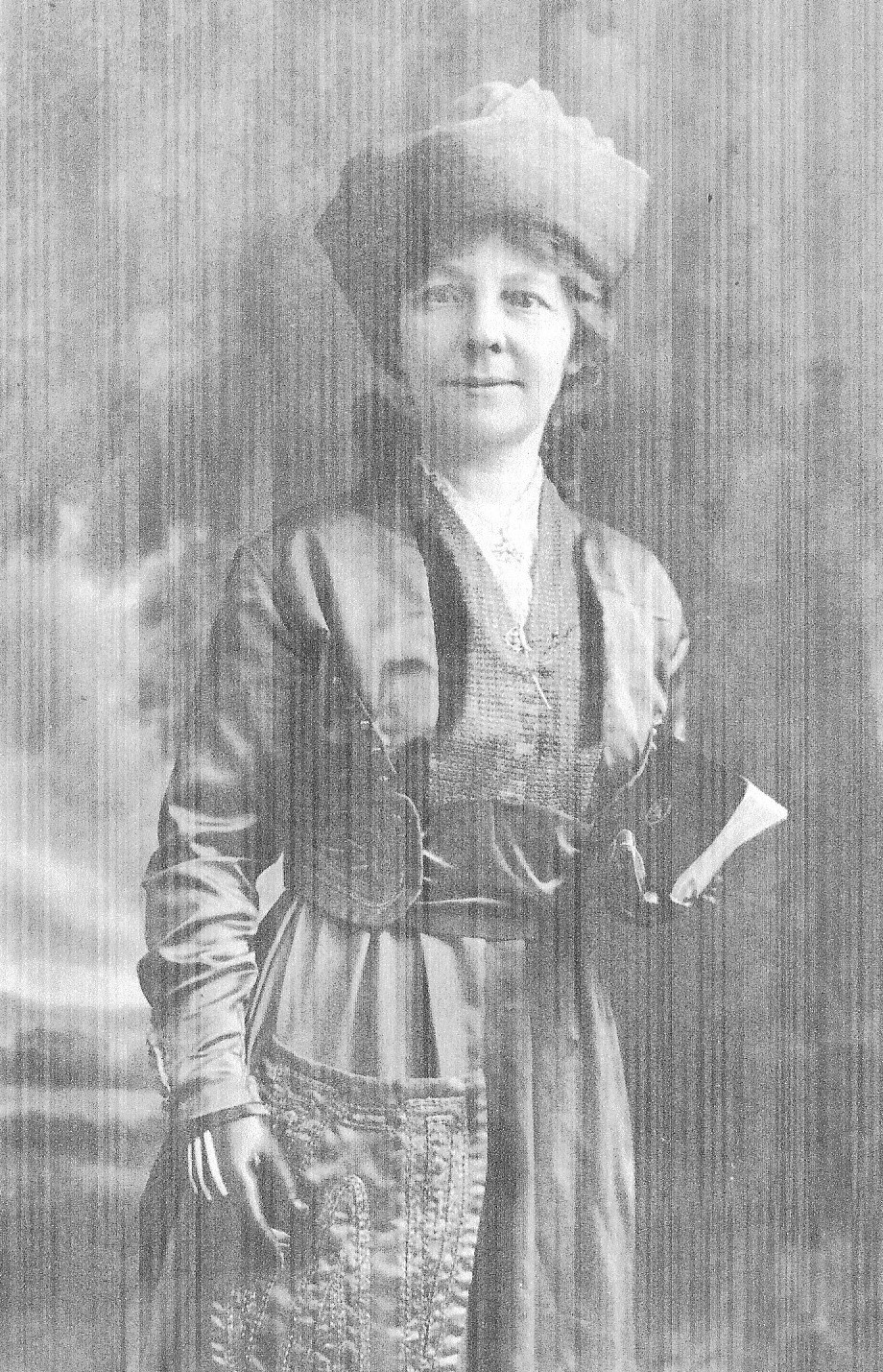 